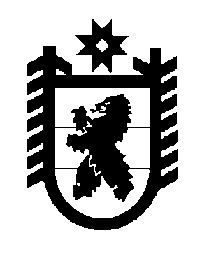 Российская Федерация Республика Карелия    ПРАВИТЕЛЬСТВО РЕСПУБЛИКИ КАРЕЛИЯРАСПОРЯЖЕНИЕот  22 декабря 2015 года № 803р-Пг. Петрозаводск Внести в состав противоэпизоотической комиссии при Правительстве Республики Карелия (далее – комиссия), утвержденный распоряжением Правительства Республики Карелия от 30 октября 2012 года № 656р-П (Собрание законодательства Республики Карелия, 2012, № 10, ст. 1898; 2014, № 6. ст. 1151; 2015, № 5, ст. 962), следующие изменения: 1) включить в состав комиссии следующих лиц:Чмиль В.Я. – заместитель Главы Республики Карелия – Министр экономического развития Республики Карелия, председатель комиссии;Аленичева А.А. – ведущий специалист Управления ветеринарии Республики Карелия, секретарь комиссии;2) указать новую должность Телицына В.Л. – Министр сельского, рыбного и охотничьего хозяйства Республики Карелия;   3) исключить из состава комиссии Громова О.Ю., Дяченко Д.А.           ГлаваРеспублики  Карелия                                                              А.П. Худилайнен